Publicado en Madrid el 28/11/2018 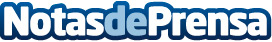 Un buen servicio de traducción: clave fundamental en la venta del eCommerceAire Traducciones, agencia de traducción e interpretación de Madrid, afirma que un servicio de traducción puede determinar el éxito o el fracaso en la facturación de un eCommerce. De acuerdo con los estudios, 3 de cada 4 eCommerce españoles pierden dinero por errores de traducción en su web, por lo que contratar un servicio de traducción profesional es vital para el negocioDatos de contacto:CEOwww.airetraducciones.com915635252Nota de prensa publicada en: https://www.notasdeprensa.es/un-buen-servicio-de-traduccion-clave Categorias: Nacional Telecomunicaciones Idiomas Comunicación Marketing E-Commerce Dispositivos móviles http://www.notasdeprensa.es